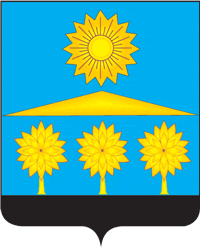 Администрация Солнечногорского муниципального района Московской областиКОМИТЕТ ПО НАРОДНОМУ ОБРАЗОВАНИЮП Р И К А З 13.09.2013 г.							                    № 531Об обеспечении информационной открытости ОУСолнечногорского муниципального районаВо исполнение статьи 29 «Информационная открытость образовательной организации»,  статьи 97 «Информационная открытость системы образования. Мониторинг в системе образования» Федерального закона от 29.12.2012 г.           № 273-ФЗ «Об образовании в Российской Федерации» (далее – ФЗ), постановления Правительства Российской Федерации от   10 июля 2013 г. № 582 "Об утверждении Правил размещения на официальном сайте образовательной организации в информационно-телекоммуникационной сети "Интернет" и обновления информации об образовательной организации" (далее – Правила), письма Министерства образования Московской области от  05.09.2013г. № 11294-11/04 «Об обеспечении информационной открытости муниципальных образовательных организаций и муниципальных систем образования», приказа Комитета по народному образованию от 22.08.2007 г. № 535 «Об утверждении Положения о школьном сайте»   п р и к а з  ы в а ю:Руководителям ОУ:	1.1.  Изучить постановление Правительства Российской Федерации от   10 июля 2013 г. № 582 "Об утверждении Правил размещения на официальном сайте образовательной организации в информационно-телекоммуникационной сети "Интернет" и обновления информации об образовательной организации".Скорректировать содержание своих официальных сайтов в сети «Интернет» в соответствии с требованиями, установленными нормативными документами, указанными в констатирующей части настоящего приказа.Обеспечивать открытость и доступность информации и документов, указанных в части 2 статьи 29 ФЗ. Обеспечивать удаление и обновление устаревшей информации в течение десяти рабочих дней со дня издания, получения или внесения  соответствующих изменений.Повысить ответственность Администраторов сайтов ОУ за состояние  и содержание сайтов в соответствии с требованиями действующего законодательства.2. Барышеву П.А., директору  МАОУ ДПОС «Компьютерный центр информационных технологий», осуществлять ежемесячный мониторинг состояния сайтов ОУ в сети «Интернет».          3. Контроль за исполнением настоящего приказа возлагаю на заместителя председателя Комитета по народному образованию администрации Солнечногорского муниципального района Красина В.В.Заместитель Главы администрации-председатель Комитета по народному образованию                                                                 В.А. МикилянСогласовано:Заместитель председателя Комитета по народному образованию                                                                   Красин В.В.Заместитель председателя Комитета по народному образованию                                               Береговая Е.И.Заместитель председателя Комитета по народному образованию                                               Короткова Г.М.Исполнитель: Бубнова И.А.Разослано:1 экз. – в  делопо 1 экз. (копии) – Красину В.В., Береговой Е.И., Коротковой Г.М.,                               Барышеву П.А., руководителям ОУ